.¼ MONTEREY, ¼ MONTEREY, ½ MONTEREY, VINE RIGHT, HIPS BUMPSTOE STRUTS (JAZZ BOX SHAPE), CROSS UNWIND, RIGHT KNEE IN, HOLD, KNEE POPSSIDE, HOLD & SNAP, TURN, HOLD & SNAP, TURN, HOLD & SNAP, KICK BALL CHANGE. (REPEAT TO LEFT)CHASSE RIGHT, ROCK, RECOVER, CHASSE LEFT, ROCK, RECOVER, STEP, KICK, STEP, KICK, KICK, BEHIND, SIDE, FRONT (REPEAT TO LEFT)3 WALKS FORWARD, KICK & CLAP, 3 WALKS BACK, TAP, ½ MONTEREY TURN RIGHT (WITH POINT), STOMP, KICK, BEHIND, SIDE, CLOSEREPEATFINISHAfter the 4th sequence, repeat steps 49-72 then dance (moving to left) left to left, kick right across left, step right across left, kick left to left, step left to left, kick right across left, step right across left, kick left to left, step left to left, cross right over left, slowly unwind full turn to leftGreen Door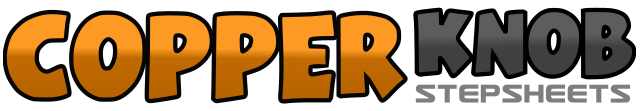 .......Count:96Wall:2Level:Intermediate.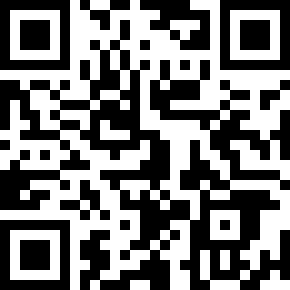 Choreographer:Pat Stott (UK)Pat Stott (UK)Pat Stott (UK)Pat Stott (UK)Pat Stott (UK).Music:Green Door - The Deans BrothersGreen Door - The Deans BrothersGreen Door - The Deans BrothersGreen Door - The Deans BrothersGreen Door - The Deans Brothers........1-2Tap right to right, turn ¼ to right and close right to left3-4Tap left to left, turn ¼ to left and close left to right5-6Tap right to right, turn ½ right and close right to left7-8Tap left to left, close left to right9-12Right to right, cross left behind right, right to right, tap left toe slightly diagonally forward (to left)13-16Bump hips - left, right, left, right17-20Left toe to left side, drop heel, cross right toe over left, drop heel21-24Left toe back, drop heel, right toe to side, drop heel25-26Cross left over right, unwind ½ turn right (weight on left)27-28Pop right knee in, hold29-324 knee pops - left, right, left, right33-36Step right to right, hold & snap fingers, on right foot pivot ½ to right and step left to left, hold & snap37-38On left foot pivot ½ to left and step right to right, hold & snap39&40Kick left forward, step on ball of left foot, step right foot in place41-48Repeat steps 33-40 starting with left foot traveling to left (turns will be left then right)49&50Step right to right, close left to right, step right to right51-52Rock back on left, recover forward on right53-56Repeat 49-52 commencing to left57-58Step right to right, kick left foot across in front of right59-61Step left across right, kick right to right side, kick again slightly higher62-64Step right behind left, left to left, step right foot across in front of left65-80Repeat steps 49-64 commencing with left foot81-84Walk forward - right, left, right, kick left forward and clap hands85-88Walk back - left, right, left, tap right toe next to left89-90Tap right toe to right, pivot on left ½ tun to right and close right to left91-93Touch left toe to left, stomp left next to right, kick left diagonally to left94-96Step left behind right, right to right, close left to right